OUT OF AREA TRAVEL APPROVAL REQUEST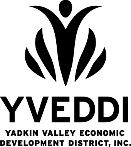 INSTRUCTIONS:  Expense for business travel is expected to be reasonable, beneficial to program operations and carefully managed by administration.  The traveler or designated staff is responsible for submitting this form and the related agenda to the program and executive directors for prior authorization before registration is submitted or reservations made.  After prior approvals obtained, attach this form to your Out of Area Travel Advance Request.  Use one form per traveler.   ESTIMATED TRAVEL COSTFunds are available in budget and training is deemed reasonable and beneficial__________________________________________________________________________________________________Program Director Approval 										Date__________________________________________________________________________________________________Executive Director Approval										DateOUT OF AREA TRAVEL ADVANCE REQUESTPREPAYMENTS (prior to traveling)Special Notes or Comments:      Complete a REQUEST / INVOICE FOR CHECK to Reconcile Each Credit Card ChargeOUT OF AREA TRAVEL ADVANCE REQUESTGROUND TRAVELCompany car?   Or  personal car .50 cents x miles 0= $ 0.00Shuttle/Taxi………………………..……………………………………….… = $ 0.00Parking……………………………………………………..……………….... = $ 0.00Total Ground Travel…………………………………………………………..……………………..$ 0.00FOOD ($42 in state, $49 out of state; one full day of per diem for each night spent out of town; one half of per diem on day of return)                           Rate 0.00x days 0= $ 0.00                                    Return day - ½ Rate of 1 day = $ 0.00Total Food………….……………………………………………………………………………..…$ 0.00I am requesting a per diem check advance (Ground Travel and Food) in the amount of    $ 0.00TRAVEL ADVANCE AND RECONCILIATIONI understand that I must submit a travel claim within 15 days after completion of the trip with remittance of any balance due YVEDDI, and that no future advances will be processed until this advance is cleared.  If no travel claim is submitted, I will be liable for the full amount of any travel advance I received, plus any subsequent collection costs, through payroll deductions. I further understand that YVEDDI will not be responsible for personal travel expenses.  APPROVALS_______________________________________________		______________________________________________Travelers Signature/Date						Program Director/Date_______________________________________________		______________________________________________Executive Director/Date						Finance Director/DateDateTraveler’s NameProgram/Job TitleDestination City and StatePurpose of TripDeparture DateReturn DateWhat forms of payment will be accepted by the hotel? Conference Registration$      Ground Travel Personal  or  Company Car$      Airfare$      Baggage Fees$      Shuttle/Taxi$      Rental Car$      Parking$      Lodging/Hotel $      Food $      Total Costs$      Travel Advance Request Due to Accounting Department Ten (10) Days Prior to Travel. YVEDDI’s Dress Code, Code Of Ethics, Employee Behavior And Travel Policies And Procedures Must Be Adhered To On All Business TripsForm of Payment (check or credit card)AmountName and Address of Payee (if sending check)Registration Check
 Credit Card$0.00Airline Check Credit Card$0.00Hotel Check Credit Card$0.00Hotel      # NightsActual hotel nightly rate   0.00 x  0.00= $ 0.00Actual hotel nightly rate   0.00 x  0.00= $ 0.00   (Use 2nd line if hotel rate changes during stay, i.e. different weekend rate)      # NightsActual hotel nightly rate   0.00 x  0.00= $ 0.00Actual hotel nightly rate   0.00 x  0.00= $ 0.00   (Use 2nd line if hotel rate changes during stay, i.e. different weekend rate)      # NightsActual hotel nightly rate   0.00 x  0.00= $ 0.00Actual hotel nightly rate   0.00 x  0.00= $ 0.00   (Use 2nd line if hotel rate changes during stay, i.e. different weekend rate)Travel Advance Request Due to Accounting Department Ten (10) Days Prior to Travel. YVEDDI’s Dress Code, Code Of Ethics, Employee Behavior And Travel Policies And Procedures Must Be Adhered To On All Business Trips